МИНИСТЕРСТВО ОБРАЗОВАНИЯ И НАУКИ ДОНЕЦКОЙ НАРОДНОЙ РЕСПУБЛИКИГПОУ «ГОРЛОВСКИЙ КОЛЛЕДЖ ПРОМЫШЛЕННЫХ ТЕХНОЛОГИЙ И ЭКОНОМИКИ»ОТЧЁТ  по производственной практике ПМ.04 «Составление и использование бухгалтерской отчетности»База практики – ООО «ДИАД»Выполнил: студентка 3 курса, группы 34БЭ специальности  38.02.01«Экономика и бухгалтерский учет (по отраслям)» ________________ Козарева Д.И.               (подпись)          Руководитель практики: преподаватель ________________ Горбатовская Н.В.               (подпись)          Оценка:    ________________________Члены комиссии:________________Горбатовская Н.В..________________Овчаренко Е.В.г.Горловка − 2017 гСОДЕРЖАНИЕВВЕДЕНИЕВ условиях рыночной экономики возрастает значение бухгалтерской (финансовой) отчетности, как одного из основных источников информации об имущественном и финансовом положении организации, а также результатах ее деятельности. Бухгалтерская отчетность - важные документы, которые позволяют рассмотреть и оценить деятельность предприятия и его перспективы. Главное, для чего служит не только бухгалтерская отчетность, но и любой документ бухгалтерского учета, - контроль перемещения средств, совершения хозяйственных и кассовых операций и тому подобного. Поскольку бухгалтерская отчетность является наиболее полным источником информации о состоянии предприятия и его собственности, она помогает понять состояние материальных, денежных и трудовых ресурсов, результативность проводимой политики предприятия.Актуальность данной темы обусловлена тем, что бухгалтерская отчетность служит основным источником информации о ее деятельности. В результате своей деятельности любая организация осуществляет какие-либо хозяйственные операции, принимает те или иные решения. Практически каждое такое действие находит отражение в бухгалтерском учете. Для удовлетворения общих потребностей заинтересованных пользователей в бухгалтерском учете формируются показатели о финансовом, имущественном положении хозяйствующего субъекта, финансовых результатах его деятельности и их изменениях. Информация об имущественном и финансовом положении раскрывается в бухгалтерском балансе, отчете о финансовых результатах деятельности организации, а информация о платежеспособности, о происхождении денежного капитала организации и способах его коммерческого использования в отчете о движении денежных средств. Полнота информации о финансовом положении организации, финансовых результатах ее деятельности и изменениях в ее финансовом положении обеспечивается единством указанных отчетов.Целью производственной практики является закрепление теоретических знаний по составлению бухгалтерской отчетности и ее анализа, а так же расширение и углубление этих знаний в профессиональном отношении.Цель производственной практики определят постановку следующих задач:– познакомиться с работой предприятия, узнать его структуру и структуру бухгалтерии, изучить основные технико-экономические показатели предприятия;– определить действующую систему налогообложения, виды налогов, уплачиваемых организацией, источники уплаты налогов и сборов;– изучить структуру и порядок заполнения форм бухгалтерской отчетности;– провести оценку: структуры имущества организации и его источников по показателям баланса, несостоятельности (банкротства) организации, деловой активности организации;– выполнить анализ: ликвидности бухгалтерского баланса, показателей финансовой устойчивости, уровня и динамики финансовых результатов по показателям отчетности;– осуществить расчет финансовых коэффициентов для оценки платежеспособности.Базой для прохождения производственной практики было выбрано общество с ограниченной ответственностью «ДИАД» (далее, ООО «ДИАД»), основной целью деятельности которого является осуществление торгово-хозяйственной и иной деятельности, направленной на получение прибыли и ее распределение между участниками в соответствии с действующим законодательством и Уставом Общества.1 ЭКОНОМИЧЕСКАЯ ХАРАКТЕРИСТИКА ПРЕДПРИЯТИЯ ООО «ДИАД»1.1 Краткая характеристикаНа сегодняшний день компания «ДИАД» - одно из успешно развивающихся торгово-производственных предприятий ДНР, деятельность которого ведется по трем основным направлениям:- дистрибуция продуктов питания;- производство кондитерских изделий;- управление коммерческой деятельностью и оказание логистических услуг.Основной вид продукции ООО «ДИАД» ― мучные, слоеные кондитерские изделия, которые производится под ТМ «НФС» (ТМ «Sofio» в РФ) по уникальной технологии пропитки слоеного печенья медово-сахарным сиропом на современном высокопроизводительном оборудовании.Основными направлениями дистрибуционного бизнеса ООО "ДИАД" являются: - кондитерские изделия;- молочная группа;- бакалейная группа;- корма для животных;- вода;- мороженое;- полуфабрикаты.ООО "ДИАД" является одним из лидеров в логистике. Предприятие предлагает высококачественные и продуманные комплексные логистические услуги и решения. Быстро реагирует на изменения и потребности рынка, обеспечивает не только постоянный поиск, но и реализацию эффективных решений для бизнеса. Основой системы логистики компании является предоставление складских услуг (прием грузов, ответственное хранение, складская обработка на складских терминалах компании, формирование специализированных заказов); транспортных услуг (услуги по своевременной доставке грузов 24 часа, материальная ответственность за сохранность груза, соблюдение конфиденциальности и сохранения коммерческой тайны каждого клиента компании).Приоритетными направлениями развития ООО «ДИАД» является следование стратегии, максимально ориентированной на оперативное удовлетворение потребностей и запросов клиентов и организация эффективного взаимодействия с ними, создание механизма четкого реагирования предприятия относительно факторов постоянно изменяющейся конъюнктуры рынка, дальнейшее расширение сети представительств на территории ДНР и за ее пределами, разработка и внедрение системы мероприятий по оптимизации сроков поставки продукции, внедрение программ социальной ответственности перед потребителями и т.д.Компания стремится максимально эффективно использовать имеющиеся возможности для того, чтобы оправдать доверие своих клиентов, зарекомендовав себя на рынке как надежного, перспективного и выгодного партнера. 1.2 Организационная структураУправление ООО "ДИАД"  осуществляется в соответствии с его Уставом. Предприятие является юридическим лицом, пользуется правами и выполняет обязанности, связанные с его деятельностью.Управление предприятием осуществляется на базе определенной организационной структуры, которая обеспечивает эффективное распределение функций управления по подразделениям.Предприятие ООО "ДИАД" имеет следующие структурные подразделения: руководство предприятия, бухгалтерия, складская логистика, транспортная логистика, отдел снабжения, отдел продаж, отдел кадров, служба безопасности. Организационная структура управления предприятием ООО "ДИАД"    представлена на рис. 1.1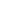 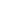 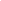 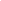 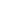 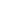 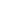 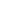 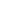 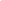 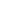 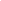 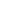 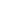 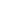 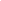 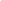 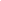 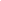 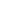 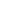 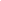 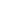 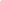 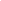 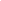 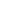 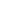 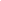 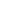 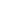 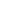 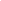 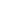 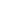 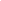 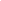 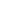 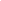 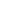 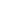 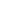 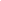 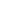 Рисунок 1.1 – Организационная структура управления предприятием ООО "ДИАД"1.3 Учетная политикаСогласно Закона «О бухгалтерском учете и финансовой отчетности» в ДНР экономический субъект  самостоятельно определяет собственную учетную политику. При формировании учётной политики предполагаются имущественная независимость и непрерывность деятельности предприятия, а также последовательность применения выбранной учётной политики. На протяжении года организация строго следует принятой учетной политике. При необходимости можно внести изменения в учетную политику, но только с начала нового отчетного года, о чем обязательно указывается в пояснительной записке к годовому отчету за предыдущий год. В течение отчетного года учетная политика может быть заменена в случае ликвидации, реорганизации или преобразования организации, а также изменений нормативных и законодательных документов ДНР.Учетная политика, принятая организацией, утверждается приказом или распоряжением руководителя (лица, ответственного за организацию бухгалтерского учета) (Приложение А). Приказом утверждаются: - рабочий план счетов бухгалтерского учета; - формы учетных документов; - порядок проведения инвентаризации и методы оценки имущества и обязательств; - правила документооборота и обработки информации; - порядок осуществления контроля за хозяйственными операциями и другие решения, необходимые для организации бухгалтерского и налогового учета.1.4 Анализ основных технико-экономических показателей Обеспечение эффективного функционирования организаций требует экономически грамотного управления их деятельностью, которое во многом определяется умением её анализировать. В табл. 1.1 предоставлена динамика основных технико-экономических показателей ООО «ДИАД», сформированных на основании Баланса и Отчета о финансовых результатах (Приложения Б1,Б2).Таблица 1.1 – Основные экономические показатели работы ООО «ДИАД»Обзор основных показателей предоставленных в табл. 1.1 позволяет дать положительную оценку результатам производственно-хозяйственной деятельности ООО «ДИАД». Выручка выросла на 90,77% по сравнению с прошлым годом и составила 20 474 400 руб. Темпы увеличения выручки опережают рост себестоимости, которая возросла на 88,53%, что в стоимостном выражении составило 8 843 800 руб. Вследствие увеличения выручки увеличилась валовая прибыль на 114,11%, что составляет 848 100 руб. Среднегодовая стоимость основных средств в 2016 г. выросла на 223 000  руб., что в процентном выражении составляет 126,92%. Численность рабочих сократилась на 34  человека или на 14,66%. В связи с сокращением численности и увеличением выручки выработка на одного работника увеличилась на 123,53%  , что в стоимостном выражении составляет 57 145,28 руб. В 2015 г. рентабельность продаж составила 6,9%, а к 2016 г. она возросла на 0,9% и составила 7,8%.СОДЕРЖАНИЕ БУХГАЛТЕРСКОГО БАЛАНСА И АНАЛИЗ ЕГО СТАТЕЙ2.1 Понятие и структура бухгалтерского балансаИмущество организации и ее обязательства непрерывно участвуют в сфере производства. Чтобы определить величину всего имущества и обязательств, дать им экономическую оценку за отчетный период, а также оперативно руководить организацией, управлять финансово-хозяйственной деятельностью, необходимо располагать обобщенными данными о ее имуществе и обязательствах. Такое обобщение достигается в процессе составления бухгалтерского баланса.Бухгалтерский баланс – способ экономической группировки имущества по его составу, размещению и источникам его формирования на конкретный момент времени. Его составляют на основе данных об остатках по дебету и кредиту синтетических счетов и субсчетов на начало и конец периода, взятых из оборотно-сальдовой ведомости.ООО «ДИАД» в конце каждого года составляет годовой бухгалтерский баланс и на протяжении года (по истечению 9 месяцев) - промежуточный бухгалтерский баланс. Годовой бухгалтерский баланс является как заключительным, т.е. завершающим отчетный год, так и вступительным, т.е. служащим основанием для открытия счетов в новом отчетном году. Заключительный и вступительный балансы должны быть тождественны между собой, так как только это условие обеспечивает одно из важнейших требований к бухгалтерской отчетности – преемственность балансовБухгалтерский  баланс   ООО «ДИАД»  за 2016 год сгруппирован  в   табл. 2.1.Таблица 2.1 – Бухгалтерский баланс ООО «ДИАД» за 2016 год Бухгалтерский баланс состоит из двух частей. В первой части баланса показывается имущество по составу и размещению – это актив баланса, во второй части отражаются источники формирования этого имущества – это пассив баланса. Актив баланса ООО «ДИАД» включает в себя следующие статьи:- необоротные активы – “Основные средства” и “Отсроченные налоговые активы”;- оборотные активы – “Запасы”, “Дебиторская задолженность (платежи по которой ожидаются более чем через 12 месяцев после отчетной даты)”, “Дебиторская задолженность (платежи по которой ожидаются в течение 12 месяцев)”, “Денежные средства”, “Расходы будущих периодов”.Пассив баланса ООО «ДИАД» состоит из  следующих статей:- собственный капитал - “Уставный капитал”, “Нераспределенная прибыль (непокрытый убыток)”;- заемный капитал - “Долгосрочные обязательства”, “Краткосрочные обязательства”.Структура актива и пассива баланса предоставлена на рис. 2.1 и 2.2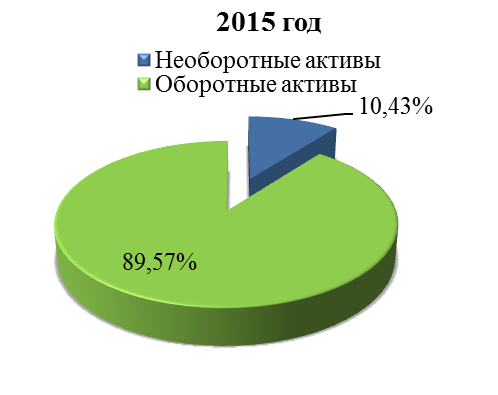 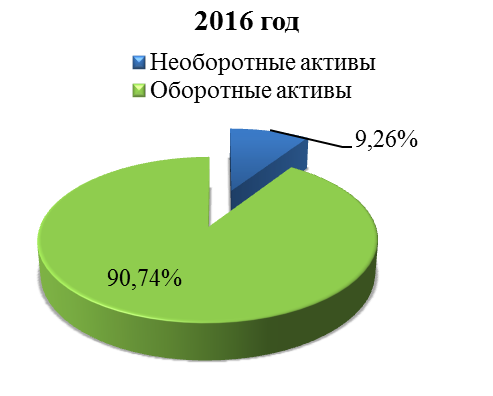 Рисунок 2.1 – Структура актива баланса за 2015-2016 года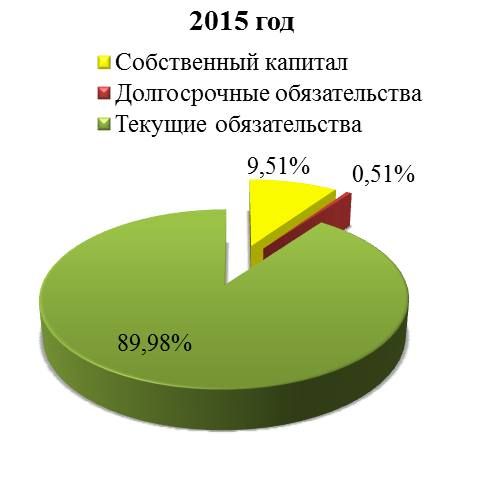 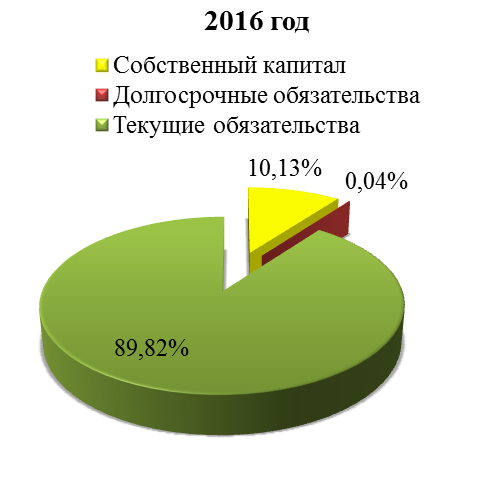 Рисунок 2.2 – Структура пассива баланса за 2015-2016 годаИсходя из вышеуказанного на рис. 2.1 и 2.2 видно, что в структуре актива и пассива баланса ООО «ДИАД» на протяжении 2015-2016 годов не произошло существенных изменений. В активе баланса наибольший удельный вес занимают оборотные средства, занимающие в 2016 году 90,74% всех активов предприятия, что свидетельствует о формировании достаточно мобильной структуры активов, способствующей ускорению оборачиваемости средств предприятия. В структуре пассива баланса наибольшая доля приходится на текущие обязательства, которая в 2016 году составляет 89,82%.Наличие задолженности по текущим обязательствам является негативным фактом, свидетельствующим о нерациональной структуре баланса и о высоком риске потери финансовой устойчивости. Пассив баланса состоит из собственных и заемных средств. Собственные средства - это средства находящиеся в распоряжении предприятия, формируемые за счет внутренних источников. Заемные средства - это капитал организации формируемые за счет внешних источников. Заемный капитал в отличии от собственного классифицируется на долгосрочный и краткосрочный. Составляющие заемного капитала ООО «ДИАД» за 2015-2016 года предоставлены в табл. 2.2, а его структура – на рис. 2.3.Таблица 2.2 – Состав и структура заемных средств ООО «ДИАД» за 2015-2016 года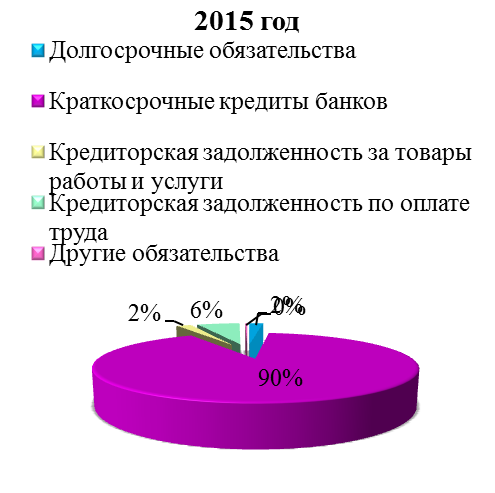 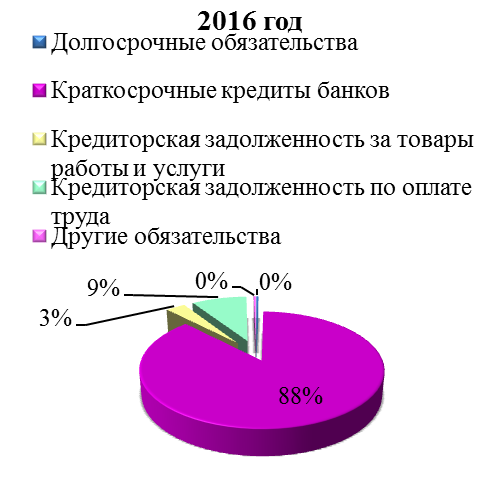 Рисунок 2.3 – Структура заемных средств ООО «ДИАД» за 2015-2016 годаРассматривая структуру заемных средств предприятия за 2015-2016 года видно, что к концу 2016 года, к примеру, прочие долгосрочные обязательства сокращаются на 4 800 руб., что влечет  за собой уменьшении их доли в заемном капитале.  Краткосрочные кредиты  банков    в  2016  году   увеличились   на   51 300 руб., но при этом из удельный вес сократилась на 2,6 % . Рост краткосрочных обязательств в 2016 году может быть связан с новым займом, необходимым для продолжения успешного функционирования предприятия в условиях финансового кризиса. При анализе краткосрочной задолженности ООО «ДИАД» важно отметить, что большую ее часть формирует задолженность по оплате труда, которая в 2016 году составляет 34 300 руб., что на 15 600 руб. больше, чем в 2015 году, при этом удельный вес в структуре заемного капитала увеличился на 2,99 %. Далее по долям идет кредиторская задолженность перед поставщиками,  которая  увеличилась на  5 700 руб., а её  доля возросла на 1,13 %.Итоги актива и пассива должны быть абсолютно равны, так как обе части баланса показывают одно и то же имущество, но сгруппированное по разным признакам: в активе - по вещественному составу и их функциональной роли, т.е. в чем оно размещено (основные средства, нематериальные активы, оборудование, капитальные вложения, материалы, готовая продукция, денежные средства и т.д.) и какую они функцию выполняют в организации; в пассиве - по источникам образования имущества, т.е. от кого и сколько получено средств: от учредителей, от своей организации в виде капитала и прибыли, из бюджета (кредиты от банков и займы от других организаций), от поставщиков и т.д.Итоговая сумма остатков средств организации в активе и пассиве по строке “Баланс” называется валютой баланса. 2.2 Оценка финансового состояния ООО «ДИАД» по данным бухгалтерского балансаПод финансовым состоянием понимается способность предприятия финансировать свою деятельность. Оно характеризуется обеспеченностью финансовыми ресурсами, необходимыми для нормального функционирования предприятия, целесообразностью их размещения и эффективностью использования, финансовыми взаимоотношениями с другими юридическими лицами, платежеспособностью и финансовой устойчивостью.Анализ финансового состояния – это оценка его деятельности, которая осуществляется с помощью системы показателей, характеризующих состояние, надежность и перспективу развития предприятия в условиях рынка.Цель анализа финансового состояния состоит в том, чтобы с одной стороны, установить и оценить финансовое состояние предприятия, а с другой стороны, осуществить анализ финансовых результатов деятельности предприятия и на этой основе постоянно проводить работу, направленную на повышение его финансовой устойчивости, то есть определять наиболее важные аспекты и наиболее слабые позиции в финансовом состоянии предприятия.Процесс аналитической работы начинается с рассмотрения активной части баланса, анализ которой предоставлен в табл. 2.3, а  динамика показана на рис. 2.4. Анализ активов проводится в целях оценки эффективности их использования, выявления внутрихозяйственных резервов обеспечения восстановления платежеспособности, оценки ликвидности активов, степени их участия в хозяйственном обороте, выявлении имущества и имущественных прав, приобретенных на заведомо невыгодных условиях, оценки возможности возврата отчужденного имущества, внесенного в качестве финансовых вложений.Таблица 2.3 – Анализ активов баланса за 2015-2016 года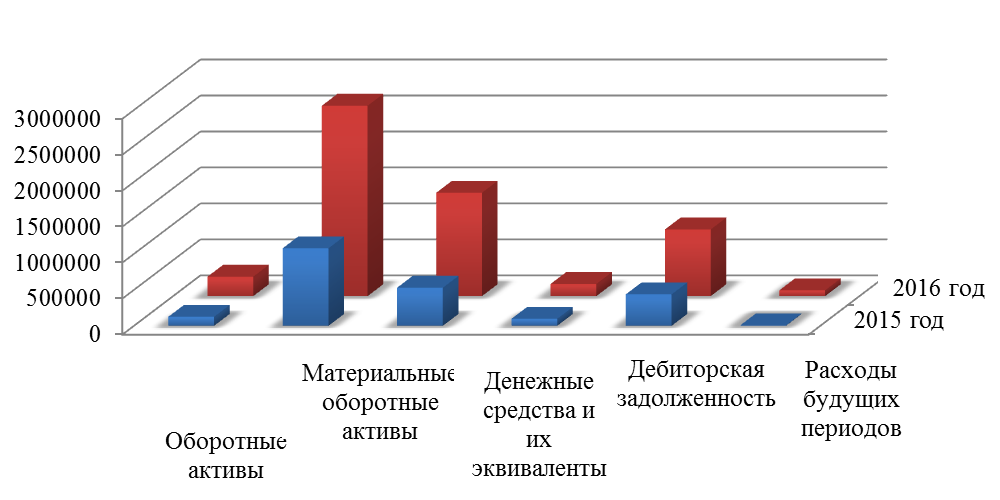 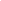 Рисунок 2.4 – Динамика активов баланса за 2015-2016 годаНа основании данных анализа табл. 2.3 при рассмотрении актива баланса видно, что в 2016 и 2015 годах удельный вес оборотных активов превышает удельный вес необоротных активов и составляет на конец 2016 года 90,74%. Рассмотрев структуру оборотных активов, мы видим, что наибольший удельный вес, а именно 49,26 %, в их составе приходится на материальные оборотные средства, которые необходимы предприятию для осуществления своей деятельности. На конец 2016 года они увеличились на 171,33%, что составляет 907 000 руб. Увеличение материальных оборотных средств говорит о расширении производственной деятельности предприятия, о заготовлении предприятием запасов для дальнейшей работы. Далее по долям идет дебиторская задолженность, которая на конец 2016 года составляет 926 800 руб., что на 489 800 руб.(112,08%) больше, чем в предыдущем году, но при этом её удельный вес сократился на 4,55 %. Увеличение дебиторской задолженности на  является негативным фактором для предприятия. На ООО «ДИАД» величина денежных средств на конец 2016 года, по сравнению с 2015 годом увеличился на 74,56%, что составляет 72 400 руб. Увеличение величины денежных средств говорит о повышении платежеспособности предприятия на конец 2016 года и отражает финансовую деятельность предприятия, где происходит движение денежных потоков. В целом сумма второго раздела актива бухгалтерского баланса увеличился на конец 2016 года на 145,59%, что составляет 1 568 600 руб., по сравнению с 2015 годом, а удельный вес – на 1,17%, что свидетельствует о росте текущих активов предприятия.Анализ пассивной части баланса показывает, каковы величина средств (капитала), вложенных в бизнес, и степень участия различных его частей в создании имущества предприятия. Анализ пассивов бухгалтерского баланса указан в табл. 2.4, а динамика на рис. 2.5.Таблица 2.4 – Анализ пассивов ООО «ДИАД» за 2015-2016 года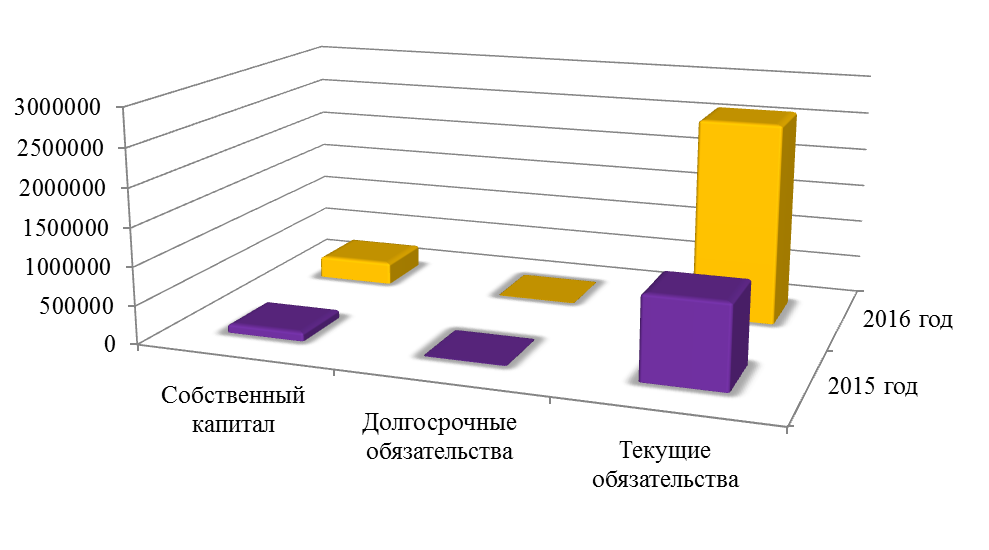 Рисунок 2.5 – Динамика пассивов баланса за 2015-2016 годаИз табл. 2.4 видно, что в пассиве баланса ООО «ДИАД» преобладают заемные средства, это говорит о том, что финансирование деятельности предприятия идет в основном за счет кредиторской задолженности, а также краткосрочных кредитов и займов. К концу 2016 года собственный капитал увеличился на 181 100 руб. и составил 295 500, что является положительной тенденцией для предприятия. Однако о неблагополучии в финансах предприятия говорит увеличение в разделе баланса текущие обязательства на 1 536 800 руб., что на конец 2016 года составляет 2 619 100 руб. Это значит, что либо предприятие проводит неразумную политику распределения финансов по своим платежам, либо задерживает поставки. Также негативным фактором является сокращение в статье долгосрочные обязательства на 4 800 руб., что составляет 1 300 руб. Всё это повлекло за собой увеличение валюты баланса на 1 713 100 руб.Исходя из данных табл. 2.4 были рассчитаны показатели эффективности использования пассивов, расчет которых приведен в табл. 2.5.Таблица 2.5 – Показатели эффективности использовании пассивов за 2015-2016 годаСогласно расчета в табл. 2.5 коэффициент финансовой независимости равный на конец 2016 года 0,101 меньше норматива (< 0,5), что говорит о не способности предприятия в полной мере покрывать активы за счет собственных средств. Показатель коэффициента финансовой зависимости находится в пределах норматива, что означает о зависимости предприятия от внешних источников финансирования, к концу 2016 года предприятие привлекло  0,899 руб. заемных средств на 1 руб. собственного капитала. Коэффициент финансового риска превышает допустимое значение в пятикратном размере из чего следует, что у предприятия преобладают заемные средства, что имеет негативное влияние на финансовое положение предприятия.  Однако сокращение показателя на 1,41 является положительной предпосылкой. Не соответствующий нормативу и составляющий на конец 2016 года  0,087 коэффициент маневренности собственного капитала говорит о не способности предприятия в полной мере поддерживать уровень собственного оборотного капитала и пополнять оборотные средства в случае необходимости за счет собственных источников. В 2015 году 9,418 активов финансировалось за счет устойчивых источников — собственных средств и долгосрочных кредитов, а к концу 2016 года это значение сократилось на 0,46 и составляет 8,954. Коэффициент долгосрочного привлечения средств к концу 2016 года сократился на 0,05  и составил 0,004, что показывает независимость предприятия от долгосрочного заемного капитала, в следствии чего повышается финансовая устойчивость предприятия. Соответствующий нормативу коэффициент независимости капитализированных источников равный на конец 2016 года  0,996 свидетельствует о высокой доле собственного капитала в общей сумме источников долгосрочного финансирования.  Так как  коэффициент обеспеченности собственными средствами предприятия < 0,1, то это значит, что малая часть оборотных активов финансируется за счет собственных средств предприятия.  На протяжении 2015-2016 годов предприятие располагает достаточной долей имущества производственного назначения, которая к концу 2016 увеличилась на 0,05.На основании бухгалтерского баланса ООО «ДИАД» за 2016 год был проведен анализ ликвидности баланса (табл.2.6 )Таблица 2.6 – Анализ ликвидности баланса Баланс является абсолютно ликвидным, если выполняется условие:А1 П1; А2 П2; А3 П3; А4 П4.Согласно табл. 2.6 в период 2015-2016 годов ООО «ДИАД» является менее ликвидным, так как А1<П1, соответственно на 698 300 руб. и 2 111 400 руб., также в 2016 году А4 >П4 на 25 600 руб. Это свидетельствует о том, что на данный момент у предприятия недостаточно собственных средств для погашения своих краткосрочных обязательств, но реализуя свои текущие активы предприятие будет способно рассчитаться по всем своим обязательствам.Исходя из табл. 2.6 были рассчитаны коэффициенты ликвидности, которые  предоставлены в табл. 2.7, а их динамика – на рис. 2.6.Таблица 2.7 – Расчет коэффициентов ликвидности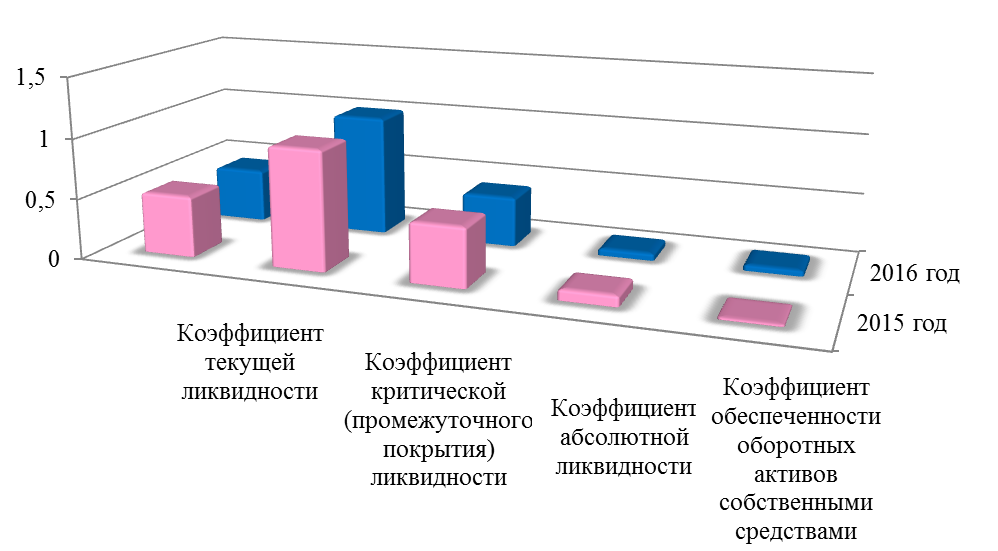 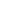 Рисунок 2.6 – Динамика коэффициентов ликвидности за 2015-2016  годаОпираясь на расчеты в табл. 2.7 можно сделать следующие выводы о ликвидности ООО «ДИАД». Общий показатель ликвидности  сократился на 0,061 и составил на конец 2016 года 0,448, что свидетельствует о снижении способности предприятия погашать все свои краткосрочные и долгосрочные финансовые обязательства перед кредиторами за счет активов. Так как коэффициент текущей ликвидности < 2, это означает, что у предприятия краткосрочных обязательств больше, чем оборотных активов, вследствие чего предприятие неспособно в краткосрочном периоде расплатиться по всем своим обязательствам. В 2016 году коэффициент критической ликвидности составил 0,419, что на 0,075 меньше, чем в предыдущем году, а коэффициент абсолютной ликвидности сократился на 0,030  и составил 0,06. Всё это говорит о не полном покрытии текущих обязательств предприятия высоколиквидными и быстро реализуемыми активами. Исходя из коэффициента обеспеченности оборотных активов собственными средствами равного на конец 2016 года  0,05, что свидетельствует о неудовлетворительной структуре баланса предприятия. Помимо этого предприятие финансово неустойчиво и у него не достаточно собственных средств для погашения текущих обязательств.БУХГАЛТЕРСКИЙ ОТЧЕТ О ФИНАНСОВЫХ РЕЗУЛЬТАТАХ, ЕГО СОДЕРЖАНИЕ И АНАЛИЗПонятие и структура отчета о финансовых результатахОтчёт о финансовых результатах — одна из основных форм бухгалтерской отчётности, которая характеризует финансовые результаты деятельности организации за отчётный период и содержит данные о доходах, расходах и финансовых результатах в сумме нарастающим итогом с начала года до отчётной даты. ООО «ДИАД» в отчете о финансовых результатах заполняет два раздела. В разделе І «Финансовые  результаты» приводятся показатели деятельности предприятия за отчетный и предыдущий периоды, чтобы предоставить возможность пользователям определить изменения, которые произошли в отчетном периоде, и их тенденции сравнительно с предыдущим периодом. Здесь отображаются доходы, затраты и прибыли (убытки) предприятия за отчетный период. Финансовые результаты ООО «ДИАД» за 2016 год сгруппирован в табл. 3.1.Таблица 3.1 – Финансовые результаты ООО «ДИАД» за 2016 годВ разделе III «Элементы операционных расходов» отображаются затраты по элементами — материальные, на оплату работы, отчисления на социальные мероприятия, амортизация, другие операционные затраты – которые предоставлены в табл. 3.2.Таблица 3.2 – Элементы операционных расходов ООО «ДИАД» за 2016 годПри составлении отчета расчет выручки и других доходов, а также расходов, производится по методу начисления, то есть выручка начисляется тогда, когда у потребителей возникают обязательства по оплате задолженности предприятия. Чаще всего это происходит в момент предоставления услуг, и сопровождается предъявлением покупателем (заказчиком) соответствующих расчетных документов.При заполнении отчета о финансовых результатах требуются данные бухгалтерских регистров за два календарных года – отчетный и предыдущий. Поэтому информация, представленная в отчете о финансовых результатах, позволяет оценить изменение доходов и расходов организации в отчетном периоде по сравнению с предыдущим периодом. Отчет составляется на основе хозяйственных операций, которые должны быть подтверждены документами (счетами, договорами и т.д.). Отчет о финансовых результатах показывает, что определяющим фактором является не только сумма прибыли, но и то, как она была получена.3.2 Анализ статей отчета о финансовых результатахАнализ отчета о финансовых результатах позволяет оценить потенциально возможные изменения в ресурсах компании, спрогнозировать движение денежных потоков, основываясь на уже имеющихся ресурсах, а также обосновать эффективность использования дополнительных ресурсов.Задачей анализа данного отчёта о финансовых результатах является выявление причин изменения финансового результата – чистой прибыли или убытка. Основные показатели финансово-хозяйственной деятельности ООО «ДИАД» за 2015-2016 год отражены в табл. 3.3, а их динамика – на рис. 3.1.Таблица 3.3 – Основные показатели финансово-хозяйственной деятельности ООО «ДИАД» за 2015-2016 год  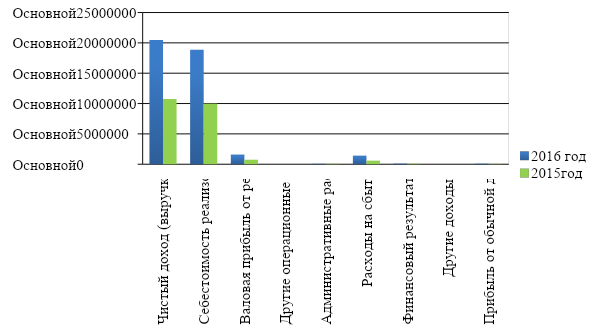 Рисунок 3.1 – Динамика основных показателей финансово-хозяйственной деятельности ООО «ДИАД» за 2015-2016 годаНа основе анализа представленных в табл. 3.3 данных сделаны следующие выводы. ООО "ДИАД" работает с положительными результатами в течение 2015-2016 годов, так как на предприятии имеет место абсолютный прирост по всем технико-экономическим показателям. Основными показателями являются выручка, уровень валового дохода, уровень издержек обращения, прибыль от реализации товаров и чистая прибыль. Выручка увеличилась на 9 741 900 руб. и составила на конец 2016 года 20 474 400 руб. В свою очередь увеличилась и себестоимость на 8 893 800 руб. и составляет 18 883 100 руб. Увеличение себестоимости не является негативным фактором, так как её темп роста не превышает темп роста выручки и равен соответственно 189,03 и 190,77%. Валовый доход составил 1 591 300 руб., что на 848 100 руб. (14,11%) больше, чем за аналогичный период 2015года, здесь же наблюдается увеличение на 824 800 руб. (39,82%) расходов на сбыт. Так как прирост по статье расходы на сбыт превышает прирост валовой прибыли, то следует пересмотреть рациональность использования таких расходов с целью их сокращения. Прибыль от продаж увеличилась на 34,35%, что в стоимостном выражении составляет 28 200 руб. Под влиянием всех этих факторов чистая прибыль увеличилась на 1,34%. На 2015 год она составляла 35 840 руб., а уже в 2016 стала 72 160 руб. Все формы бухгалтерской отчетности взаимосвязаны между собой. Ведь бухгалтерская отчетность представляет собой комплекс взаимосвязанных показателей финансово-хозяйственной деятельности за отчетный период. Принимая во внимание данные предоставленные в балансе и отчете о финансовых результатах ООО «ДИАД» за 2015-2016 года были выполнены анализ основных средств и расчет изменения коэффициента оборачиваемости запасов, которые предоставлены соответственно в табл. 3.4 и 3.5.Таблица 3.4 – Основные средства ООО «ДИАД»Таблица 3.5 – Динамика изменения коэффициента оборачиваемости запасов за 2015-2016 годаКак видно из табл. 3.4, первоначальная стоимость основных средств к концу 2016 года возросла на 132 200 руб. и составила 398 700 руб., а износ основных средств за время эксплуатации увеличился на 90 800 руб. и составил 146 200 руб. – это привело к росту степени износа (уменьшению степени годности) основных средств на 5,14%, что указывает на ухудшение их технического состояния. В 2015 году на 1 руб. основных средств приходилось 61,08 руб. товарной продукции, в 2016 году 51,35 руб. Следовательно, фондоотдача основных средств сократилась на 9,73 руб., что не является положительным моментом. Из табл. 3.5 следует, что к концу 2016 года величина запасов увеличилась на 907 000 руб. и составила 1 436 400 руб. Также увеличилась и выручка на 9 741 900 руб., что составило 20 474 400 руб. Как следствие увеличилась и оборачиваемость складских запасов на 0,02 и составила 0,07, что свидетельствует о достаточной обеспеченности товарами на складах предприятия и без перебойным производственным процессом.  4 БУХГАЛТЕРСКИЙ ОТЧЕТ О ДВИЖЕНИИ ДЕНЕЖНЫХ СРЕДСТВ, ЕГО СОДЕРЖАНИЕ И АНАЛИЗЦелью составления отчета о движении денежных средств является предоставление пользователям финансовой отчетности полной, правдивой и непредубежденной информации об изменениях, которые произошли в денежных средствах предприятия и их эквивалентах за отчетный период (Приложение Б3).В отчете о движении денежных средств ООО «ДИАД», составленном по прямому методу, движение денежных средств в результате операционной деятельности определяется по сумме поступлений от операционной деятельности и сумме расходования на операционную деятельность денежных средств по данным записей их движения на счетах бухгалтерского учета. Отчет о движении денежных средств ООО «ДИАД» за 2016 год сгруппирован в табл. 4.1.Таблица 4.1 – Отчета о движении денежных средств ООО «ДИАД» за 2016 годОтчет о движении денежных средств состоит из 3 разделов, которые выделяют три вида деятельности:- операционную деятельность;- инвестиционную деятельность;- финансовую деятельность.  Состав отчета о движении денежных средств ООО «ДИАД» за 2016-2015 года предоставлен в табл. 4.2, а его структура на рис. 4.1.Таблица 4.2 – Состав отчета о движении денежных средств ООО «ДИАД» за 2016 год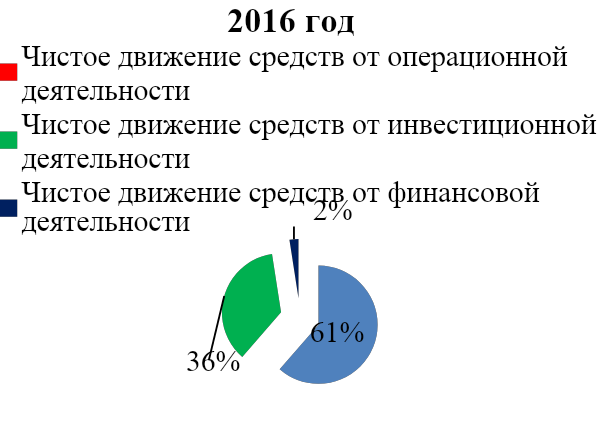 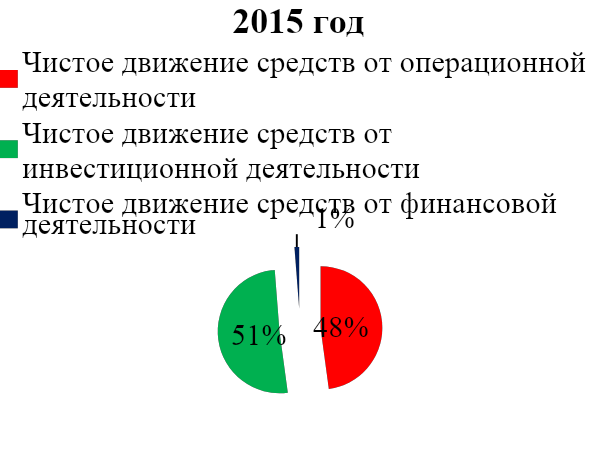 Рисунок 4.1 – Структура отчета о движении денежных средств ООО «ДИАД» за 2016 годСогласно рис. 4.1 в 2015 году наибольший удельный вес в структуре движения денежных средств занимает движение денежных средств от операционной деятельности (61%), но уже к концу 2016 года показатель сократился до 48%. Вследствие чего наибольшую долю стало занимать движение денежных средств от операционной деятельности и составило 51%, что на 15% больше, чем в предыдущем году. Наименьшую долю занимает движение средств от финансовой деятельности и к концу 2016 года она только уменьшается до 1%. Из табл. 4.2 видна недостача денежных средств по статье «Чистое движение средств от инвестиционной деятельности» и к концу 2016 года –  увеличилась на 24 500 руб. В операционной и финансовой деятельности на протяжении 2015-2016 годов произошло поступление денежных средств и концу 2016 года соответственно мы имеем результат  160 600 и 6 400 руб. В общем к концу 2016 года наблюдается прирост в сумме 78 300 руб.Основная цель Отчета о движении денежных средств состоит в предоставлении информации об изменениях объема денежных средств и их эквивалентов для характеристики способности организации генерировать денежные средства. Основные показатели движения денежных средств ООО «ДИАД» за 2015-2016 года предоставлены в табл.4.3, а их динамика на рис. 4.2Таблица 4.3 – Основные показатели движения денежных средств на ООО «ДИАД» за 2015-2016 года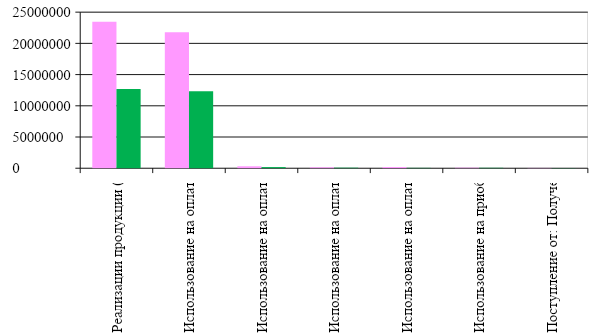 Рисунок 4.2 – Динамика основных показателей движения денежных средств на ООО «ДИАД» за 2015-2016 годаНа основании вышеуказанных расчетов в табл. 4.3 и рис. 4.2 можно сделать следующие выводы. На конец 2016 года увеличилось поступление денежных средств от реализации работ и услуг предприятия на	84,65%, что составляет 10 758 700 руб. Также увеличилось и расходование денежных средств предприятия на оплату: товаров, труда персонала и отчислений на социальные мероприятия, обязательств по налогам и сборам. Наибольше денежных средств пошло на оплату товаров и на конец 2016 года составило 311 100 руб., что на 127 600 руб. больше, чем предыдущем году. В инвестиционной деятельности на конец 2016 года произошло увеличение использование денежных средств для приобретения необоротных активов на сумму 24 500 руб., по сравнению с 2015 годом. Так же в 2016 году произошли изменения в сторону увеличения денежных средств за счет получения замов, на конец года сумма составила  33 300 руб. В общем на конец 2016 года был получен положительный прирост денежных средств на сумму  169 500 руб., что на 74,56% больше, чем в прошлом году и составляет 72 400 руб.БУХГАЛТЕРСКИЙ ОТЧЕТ О СОБСТВЕННОМ КАПИТАЛЕ, ЕГО СОДЕРЖАНИЕ И АНАЛИЗОтчет о собственном капитале содержит информацию о движение капитала за год по указанным счетам в  разрезе  отдельных статей  (Приложение Б4). Предприятия в графах отчета о собственном капитале, в которых указываются составляющие собственного капитала, приводят только те из них, которые указаны в балансе. Собственный капитал — это воплощенные в чистых активах средства предприятия, первоначально вложенные его учредителями или участниками, а также накопленные (утраченные) в процессе деятельности ее финансовые результаты — прибылями и убытками, полученными (понесенными) за все время существования предприятия; часть в активах предприятия, остающаяся после вычета его обязательств. Собственный капитал состоит из:- Уставного капитала;- Капитала в дооценках;- Дополнительного капитала;- Резервного капитала;- Нераспределенной прибыли (непокрытого убытка);- Неоплаченного капитала;- Изъятого капитала.Отчет о собственном капитале включает в себя сведения не только о размере и структуре собственного капитала предприятия на начало и конец отчетного периода (календарного года), но и причины, по которым собственный капитал увеличивается или уменьшается. Отчет о собственном капитале ООО «ДИАД» за 2016 год сгруппирован в табл. 5.1Таблица 5.1 – Отчета о собственном капитале ООО «ДИАД» за 2016 годНа основании приведенных выше данных был проведен анализ доходности (рентабельности) капитала. Анализ рентабельности позволяет оценить способность предприятия приносить доход на вложенный в него (предприятие) капитал. Расчет доходности капитала ООО «ДИАД» за 2015-2016 года приведен в табл. 5.2, а его динамика  - на рис. 5.1Таблица 5.2 – Анализ доходности капитала ООО «ДИАД» за 2015-2016 года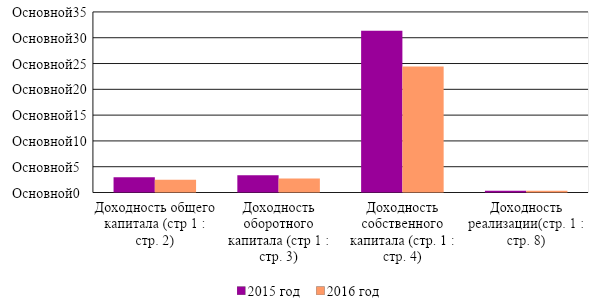 Рисунок 5.1 – Динамика доходности капитала ООО «ДИАД» за 2015-2016 годаПриведенные данные табл. 5.2 показывают, что доходность вложенный средств в имущество предприятия, по сравнению с предыдущим годом снизилась на 0,51 и составила в отчетном году 2,47. В то же время наблюдается уменьшение уровней доходности оборотного и собственного капитала соответственно на 0,6 и 6,91. Доходность реализации наоборот увеличилась на 0,019 и на конец 2016 года составила 0,35.ПРИМЕЧАНИЯ К ГОДОВОЙ ФИНАНСОВОЙ ОТЧЕТНОСТИ И ИХ СОДЕРЖАНИЕ. АНАЛИЗ ВЕРОЯТНОСТИ БАНКРОТСТВАСодержание примечания к годовой финансовой отчетностиПримечания к годовой финансовой отчетности, является составной частью годовой отчетности предприятий, которая создается с целью предоставления полной, достоверной, детализированной информации об отдельных объектах бухгалтерского учета. Примечания взаимосвязаны с другими формами финансовой отчетности, а именно с  балансом и отчетом о финансовых результатах.Примечания к годовой финансовой отчетности включают пятнадцать разделов, в которых приводится более подробная информация об отдельных видах активов, обязательств, доходов и расходов предприятия, которая обеспечивает пользователей необходимой информацией:- Раздел I. Нематериальные активы;- Раздел II. Основные средства;- Раздел III. Капитальные инвестиции;- Раздел IV. Финансовые инвестиции;- Раздел V. Доходы и потери;- Раздел VI. Денежные средства;- Раздел VII. Обеспечения;- Раздел VIII. Запасы;- Раздел IX. Дебиторская задолженность;- Раздел X. Недостачи и потери от порчи ценностей;- Раздел XI. Строительные контракты;- Раздел XII. Налог на прибыль;- Раздел XIII. Использование амортизационных отчислений;- Глава XIV. Биологические активы;.- Глава XV. Финансовые результаты от первоначального признания и реализации сельскохозяйственной продукции и дополнительных биологических активов.Из них на ООО «ДИАД» заполняются следующие разделы:- Раздел II. Основные средства;- Раздел V. Доходы и потери;- Раздел VI. Денежные средства;- Раздел VII. Обеспечения;- Раздел VIII. Запасы;- Раздел IX. Дебиторская задолженность;- Раздел X. Недостачи и потери от порчи ценностей;- Раздел XII. Налог на прибыль;- Раздел XIII. Использование амортизационных отчислений;Примечания к финансовой отчетности включают три группы информации: учетную политику предприятия; информацию, которая не приведена непосредственно в финансовых отчетах, но является обязательной по соответствующим положениям (стандартам); информацию, содержащую дополнительный анализ статей отчетности для обеспечения ее понятности и достоверности.Примечания к финансовой отчетности не являются самодостаточным отчетом, а носят вспомогательный характер. С одной стороны примечания являются формой финансового отчета. С другой - их смысл состоит в пояснении показателей, отраженных в других формах, и в представлении дополнительных данных пользователям финансовой отчетности.Анализ вероятности банкротства Вероятность банкротства предприятия – это одна из оценочных характеристик текущего состояния и обстановки на исследуемом предприятии. Проводя анализ вероятности ежемесячно, руководство предприятия или технологической цепочки может постоянно поддерживать вероятность на низком уровне. Поскольку вероятность зависит от ряда показателей, то для положительного результата необходимо следить не за каким-то одним, а за несколькими основными показателями одновременно.Спрогнозируем риск финансовой несостоятельности ООО «ДИАД» по нескольким известным методикам.Наиболее известным подходом является модель Альтмана. «Z-счет» Альтмана представляет собой двухфакторную и пятифакторную модели.Анализ банкротства ООО «ДИАД» по модели Альтмана представлен в табл. 6.1 и  6.2Двухфакторная модель Альтмана имеет вид: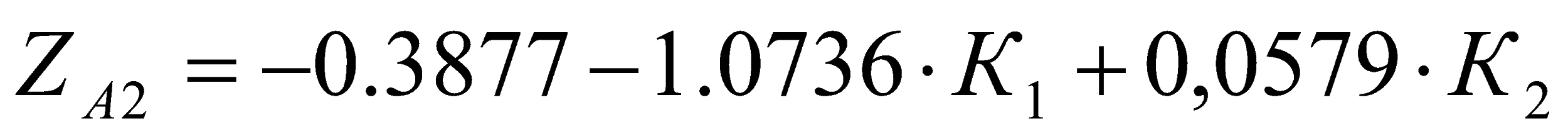 Таблица 6.1 – Определение вероятности банкротства ООО «ДИАД» с помощью двухфакторной модели АльтманаСогласно расчета в табл. 6.1 Z<0, что говорит о вероятности банкротства менее 50%, а уменьшение показателя к концу 2016 года – о росте финансовой устойчивости предприятия.Пятифакторная модель Альтмана имеет вид: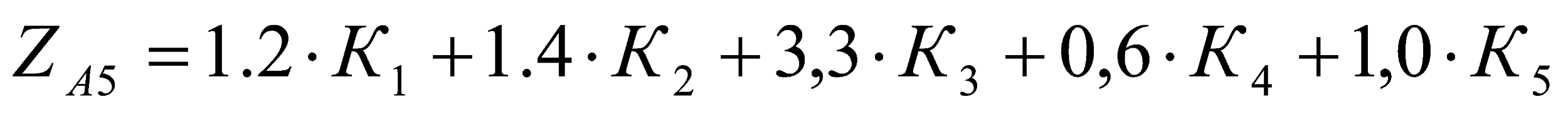 Таблица 6.2 – Определение вероятности банкротства ООО «ДИАД» с помощью пятифакторной модели АльтманаИсходя из расчетов в табл. 6.2 следует, что не смотря на снижение к концу 2016 года показателя Z с 10,48 до 8,86, предприятие остается в зоне финансовой устойчивости, но предприятию стоит пересмотреть свою деятельность.Так же для оценки вероятности банкротства предприятия используется четырехфакторную прогнозную модель Таффлера, разработанный в 1977 году на основании подхода Альтмана.Данная модель рекомендуется для анализа как модель, учитывающая современные тенденции бизнеса и влияние перспективных технологий на структуру финансовых показателей, и рассчитывается как: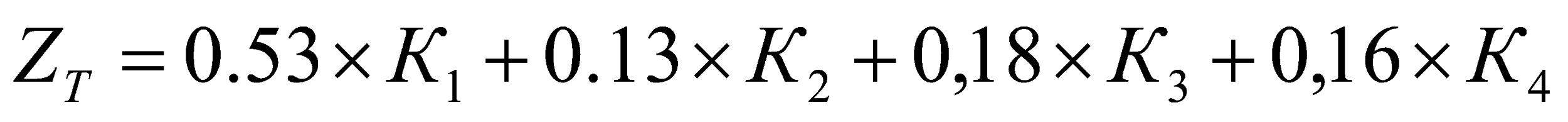 Анализ банкротства ООО «ДИАД» по модели Таффлера, представлен в табл. 6.3.Таблица 6.3 – Определение вероятности банкротства ООО «ДИАД» с помощью четырехфакторной модели ТаффлераАнализируя табл. 6.3 можно сделать вывод, что вероятность банкротства предприятия незначительная, так как Z>0,3, но к концу 2016 году показатель имеет тенденцию к снижению.Следующая была рассмотрена четырехфакторная модель Лиса, разработанная в 1972 году для предприятий Великобритании, которая имеет вид: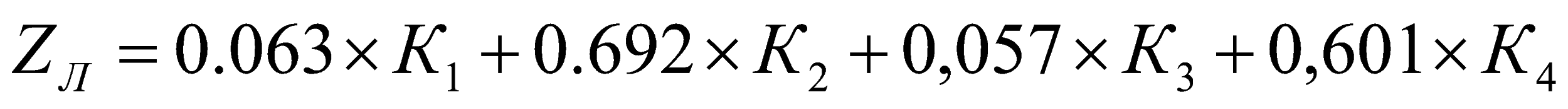 Анализ  банкротства ООО «ДИАД» по модели Лиса, представлен  в   табл. 6.3.Таблица 6.3 – Определение вероятности банкротства ООО «ДИАД» с помощью четырехфакторной модели ЛисаОпираясь на расчет в табл. 6.3 Z>0,037, можно сказать, что предприятие имеет хорошую платежеспособность и к концу 2016 года этот показатель увеличивается, что означает рост финансовой устойчивости.Одна из первых отечественных моделей прогнозирования банкротства предприятия была предложена А.Ю. Беликовым в своей диссертации в 1998 году. Научным руководителем у него была Г.В. Давыдова. Поэтому более правильно называть эту модель оценки финансовой устойчивости предприятия  – модель Беликова. Зачастую эту модель называют моделью ИГЭА. Регрессионная формула модели выглядит следующим образом: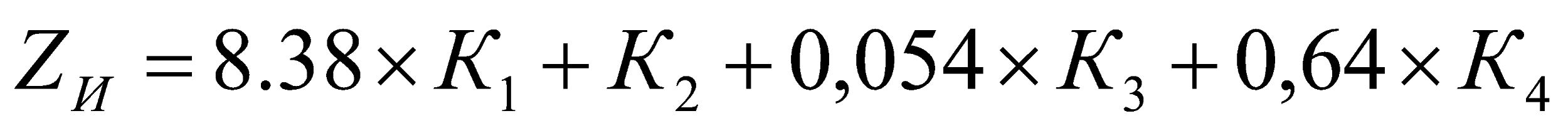 Анализ банкротства ООО «ДИАД» по модели Давыдова-Беликовой, представлен в табл. 6.4.Таблица 6.4 – Определение вероятности банкротства ООО «ДИАД» с помощью четырехфакторной модели Давыдова-БеликоваВ соответствии с расчетами в табл. 6.4 Z>0,42, что означает маловероятный риск банкротства (до 10%) и хорошее финансовое положение предприятия.ЗАКЛЮЧЕНИЕДанные отчетности используются внешними пользователями для оценки эффективности деятельности организации, а также для экономического анализа в самой организации. Вместе с тем отчетность необходима для оперативного руководства хозяйственной деятельностью и служит исходной базой для последующего планирования.Рассмотрев правила составления, состав, структуру и содержание бухгалтерской отчетности, можно сделать вывод, что она является необходимым инструментом, при помощи которого внешние и внутренние пользователи получают сведения, необходимые для оценки финансового состояния предприятия: о его стабильности и прибыльности; увеличении или уменьшении доли собственных средств; рискованности или доходности инвестиций; оценке эффективности использования ресурсов; целесообразности распоряжения инвестициями; способности организации гарантировать оплату труда и сохранение рабочих мест, выплачивать дивиденды, выполнять принятые на себя обязательства по расчетам  за  приобретенную продукцию и  т. д. Положительная оценка деятельности предприятия в результате анализа бухгалтерской отчетности влечет за собой укрепление с ним партнерских взаимоотношений.Основная цель практики – обобщение и закрепление теоретических знаний, а также приобретение практических навыков по составлению бухгалтерской отчетности и ее анализа – была достигнута.Производственная практика проходила на ООО «ДИАД», которое ведет свою деятельность по следующим трем направлениям:- дистрибуция продуктов питания;- производство кондитерских изделий;- управление коммерческой деятельностью и оказание логистических услуг.ООО «ДИАД» осуществляет свою деятельность в соответствии с действующим законодательством, Уставом и Учетной политикой Общества. Управление предприятием осуществляется на базе определенной организационной структуры.В ходе практики была изучены законодательно-нормативные документы, регулирующие бухгалтерский учет и финансовую отчетность, основные технико-экономические показатели его деятельности в отчетном периоде, а также годовая бухгалтерская отчетность предприятия.Представив годовую бухгалтерскую отчетность и проанализировав финансовое состояние предприятия были закреплены теоретические знания и получен практический опыт по методике заполнения и представления бухгалтерской отчетности предприятия. Исследовав деятельность ООО «ДИАД» за два года, на основании данных отчетности было проанализировано финансовое состояние предприятия и его изменение в течение двух лет.Первая форма годовой бухгалтерской отчетности, бухгалтерский баланс, обеспечивает предприятие информацией о состоянии основных средств и необоротных активов, о стоимости запасов предприятия, о величине денежных средств и состоянии расчетов с дебиторами и кредиторами, о величине источников собственных средств, о сумме кредитов банков и о картине финансовых вложений фирмы.ООО «ДИАД» в конце каждого года составляет годовой бухгалтерский баланс и на протяжении года (по истечению 9 месяцев) промежуточный бухгалтерский баланс.Рассматривая бухгалтерский баланс предприятия был проведен анализ изменений в составе и структуре имущества организации и источников его формирования. Бухгалтерский баланс состоит из двух частей: актива и пассива. Актив баланса ООО «ДИАД» включает в себя следующие статьи:- необоротные активы – “Основные средства” и “Отсроченные налоговые активы”;- оборотные активы – “Запасы”, “Дебиторская задолженность (платежи по которой ожидаются более чем через 12 месяцев после отчетной даты)”, “Дебиторская задолженность (платежи по которой ожидаются в течение 12 месяцев после отчетной даты)”, “Денежные средства”, “Расходы будущих периодов”.Пассив баланса ООО «ДИАД» состоит из  следующих статей:- собственный капитал - “Уставный капитал”, “Нераспределенная прибыль (непокрытый убыток)”;- заемный капитал - “Долгосрочные обязательства”, “Краткосрочные обязательства”.На основании бухгалтерского баланса была проведена оценка финансового состояния ООО «ДИАД» и анализ показателей финансовой устойчивости. Анализ ликвидности предприятия показал, что у предприятия недостаточно собственных средств для погашения своих краткосрочных обязательств, но реализуя свои текущие активы предприятие будет способно рассчитаться по всем своим обязательствам.Отчет о финансовых результатах дает возможность получить информацию о финансовых результатах фирмы, подробно освещает использование прибыли, а также дает полную характеристику платежей в бюджет, которые осуществляет фирма. Были рассмотрены состав и структура отчета и согласно данных указанных в нём  проведена оценка состояния основных средств и запасов предприятия.С помощью отчета о движении денежных средств были ознакомлены с притоком и оттоком денежных средств в разрезе текущей, инвестиционной и финансовой деятельности, проведена оценка изменений, которые произошли в денежных средствах предприятия и их эквивалентах за отчетный период.По отчету о собственном капитале было исследовано движение капитала за год по указанным счетам в разрезе отдельных статей, структура собственного капитала предприятия на начало и конец отчетного периода и причины, по которым собственный капитал увеличивается или уменьшается, а также проведена оценка доходности капитала.Ещё одной составной частью годовой отчетности предприятий является примечания к годовой финансовой отчетности, которая создается с целью предоставления полной, достоверной, детализированной информации об отдельных объектах бухгалтерского учета. Примечания взаимосвязаны с другими формами финансовой отчетности, а именно с  балансом и отчетом о финансовых результатах, поэтому на основании всех предоставленных данных был проведена оценка несостоятельности (банкротства) ООО «ДИАД», которая показала, что предприятие финансово устойчиво и платежеспособно.По окончанию производственной практики была освоена методика составлению бухгалтерской отчетности и её анализа, изучены законодательно-нормативные документы и инструкции по заполнению бухгалтерской отчетности, сопоставлена теоретическая информация с практикой и приобретены навыки самостоятельно заполнять формы бухгалтерской отчетности и анализировать финансовое состояние предприятия с помощью предоставленных в них данных.СПИСОК ИСПОЛЬЗОВАННОЙ ЛИТЕРАТУРЫНормативные документы:1)	ЗАКОН О БУХГАЛТЕРСКОМ УЧЕТЕ И ФИНАНСОВОЙ ОТЧЕТНОСТИ  ДНР № 14-IHC от 27.02.2015, действующая редакция по состоянию на 19.01.2016   http://dnrsovet.su/zakon-dnr-o-buh-i-fin-uchete/ 2)	Инструкции по заполнению бухгалтерской отчетности3)	План счетов бухгалтерского учета финансово-хозяйственной деятельности организации ДНР/Приказ Министерства финансов Украины  N 291 от 30.11.99.Учебные пособия:1) Абдукаримов, И.Т. Анализ финансового состояния и финансовых результатов предпринимательских структур/ [Текст]: Учебное пособие / И. Т Абдукаримов, М. В Беспалов; под общей редакцией П. А Сидорова. - М.: НИЦ Инфра-М, 2013г. - 215 c - (Высшее образование: Магистр);2) Кукукина И.Г., Астраханцева И.А. Учет и анализ банкротств: Учеб. пособие – 2-е изд., испр. и доп. / Под ред. И.Г.Кукукиной. – М.: Финансы и статистика, 2006.3) Рябова М.А. Анализ финансовой отчетности: учебно-практическое пособие / М.А. Рябова. - Ульяновск: УлГТУ, 2011. - 237 с.4) Анализ финансово-хозяйственной деятельности: учебник / Л.Н. Чечевицына, К.В. Чечевицын. – Ростов-на-Дону: Феникс, 2013. – 368 с.5) Комплексный анализ хозяйственной деятельности предприятия: учеб. пособие / [В.И.Бариленко]; под общ. ред. В.И.Бариленко. - М. : ФОРУМ, 2012. - 463 c.6) Горбатовская Н.В. Технология составления бухгалтерской отчетности. Конспект лекций, 2016 metodgmk@yandex.ru 7)   Горбатовская Н.В. Основы анализа бухгалтерской отчетности. Конспект лекций, 2016 metodgmk@yandex.ru СВведение31 Экономическая характеристика предприятия ООО «ДИАД»51.1 Краткая характеристика51.2 Организационная структура61.3 Учетная политика71.4 Анализ хозяйственно- финансовой деятельности82 Содержание бухгалтерского баланса и анализ его статей102.1 Понятие и структура бухгалтерского баланса102.2 Оценка финансового состояния ООО «ДИАД» по данным бухгалтерского баланса163 Бухгалтерский отчет о финансовых результатах, его содержание и анализ263.1 Понятие и структура отчета о финансовых результатах263.2 Анализ статей отчета о финансовых результатах294 Отчет о движении денежных средств335 Бухгалтерский отчет о собственном капитале, его содержание и анализ406 Примечания к годовой финансовой отчетности и их содержание. Анализ вероятности банкротства446.1 Содержание примечания к годовой финансовой отчетности446.2 Анализ вероятности банкротства46Заключение51Список использованной литературы55Приложение А57Приложение Б61Показатели2015 год 2016 годИзменения (+; -)Изменения (+; -)Показатели2015 год 2016 годв. руб.%1. Выручка от продажи продукции, .руб.10 732 50020 474 4009 741 900190,772. Себестоимость проданной продукции, руб.9 989 30018 833 1008 843 800188,533. Среднегодовая стоимость основных  средств, руб.175 700398 700223 000226,924. Фонд оплаты труда работников, руб.223 600390 600167 000174,695. Среднесписочная численность работников, чел.232198-3485,346. Выработка на одного работника, руб.(стр.1:стр.5)46 260,78103 406,0657 145,28223,537. Среднегодовая заработная плата одного работника, руб.(стр.4:стр.5)963,791972,732,05204,688. Прибыль от продаж, руб.743 2001 591 300848 100214,119. Прибыль до налогообложения, .руб.44 80090 20045 400201,3410. Рентабельность продаж, %(стр. 8:стр.1)0,0690,0780,009113,04АктивКод строкиКод строкиНа начало отчетного периодаНа начало отчетного периодаНа конец отчетного периодаНа конец отчетного периодаИсточник информацииИсточник информацииI. Необоротные активыОсновные средства10101010120 300120 300252 500252 5001011 +(1012)1011 +(1012)первоначальная стоимость10111011175 700175 700398 700398 700сальдо Дт 10, 11 (без сальдо Дт 100)сальдо Дт 10, 11 (без сальдо Дт 100)износ1012101255 40055 400146 200146 200сальдо Кт 131, 132сальдо Кт 131, 132Отсроченные налоговые активы104510455 1005 10017 40017 400сальдо Дт17сальдо Дт17Всего по разделу I10951095125 400125 400269 900269 9001000 +10451000 +1045II. Оборотные активы11001100529 400529 4001 436 4001 436 400сальдо Дт 20, 22, 23, 25, 26, 27, 28 (без данных Дт 286)сальдо Дт 20, 22, 23, 25, 26, 27, 28 (без данных Дт 286)Запасы11001100529 400529 4001 436 4001 436 400сальдо Дт 20, 22, 23, 25, 26, 27, 28 (без данных Дт 286)сальдо Дт 20, 22, 23, 25, 26, 27, 28 (без данных Дт 286)производственные запасы1101110132 80032 80074 30074 300сальдо Дт 20, 22, 23, 25, 26, 27, 28 (без данных Дт 286)сальдо Дт 20, 22, 23, 25, 26, 27, 28 (без данных Дт 286)товары 11041104496 600496 6001 362 1001 362 100сальдо Дт 28 (без Дт 286 и Кт 285)сальдо Дт 28 (без Дт 286 и Кт 285)Дебиторская задолженность за продукцию, товары, работы, услуги11251125327 100327 100907 600907 600сальдо Дт 36 за минусом сальдо Кт 38 (резерв по задолженности за товары, работы, услуги)сальдо Дт 36 за минусом сальдо Кт 38 (резерв по задолженности за товары, работы, услуги)Дебиторская задолженность по расчетам:113011307 8007 80031 90031 900сальдо Дт 371сальдо Дт 371По выданным авансам113011307 8007 80031 90031 900сальдо Дт 371сальдо Дт 371С бюджетом11351135--800800сальдо Дт 371сальдо Дт 371Прочая текущая дебиторская задолженность11551155109 900109 90019 20019 200сальдо Дт 372, 374, 375, 376, 377, 378, 65 (если есть авансовая уплата единогосальдо Дт 372, 374, 375, 376, 377, 378, 65 (если есть авансовая уплата единогоДенежные средства и их эквиваленты1165116597 10097 100169 500169 500сальдо Дт 30, 31, 33,351сальдо Дт 30, 31, 33,351Расходы будущих периодов117011706 1006 10080 60080 600сальдо Дт 39сальдо Дт 39Всего по разделу II119511951 077 4001 077 4002 646 0002 646 0001100+1125++1130+1135+1155+ 1165+11701100+1125++1130+1135+1155+ 1165+1170Баланс130013001 202 8001 202 8002 915 9002 915 9001095+11951095+1195ПассивКод строкиКод строкиНа начало отчетного периодаНа начало отчетного периодаНа конец отчетного периодаНа конец отчетного периодаИсточник информацииИсточник информацииI. Собственный капитал1400140010 00010 00030 00030 000Зарегистрированный (паевой) капитал1400140010 00010 00030 00030 000сальдо Кт 401, 402, 403сальдо Кт 401, 402, 403Нераспределенная прибыль (непокрытый убыток)14201420104 400104 400265 500265 500сальдо Кт 441, Дт 442сальдо Кт 441, Дт 442Всего по разделу I14951495114 400114 400295 500295 5001400 +  14201400 +  1420Продолжение табл. 2.1Продолжение табл. 2.1Продолжение табл. 2.1Продолжение табл. 2.1Продолжение табл. 2.1Продолжение табл. 2.1Продолжение табл. 2.1Продолжение табл. 2.1Продолжение табл. 2.1ПассивПассивКод строкиКод строкиНа начало отчетного периодаНа начало отчетного периодаНа конец отчетного периодаНа конец отчетного периодаИсточник информацииII. Долгосрочные обязательства и обеспеченияII. Долгосрочные обязательства и обеспеченияПрочие долгосрочные обязательстваПрочие долгосрочные обязательства151515156 1006 1001 3001 300сальдо Кт 51, 52, 505, 506Всего по разделу IIВсего по разделу II159515956 1006 1001 3001 3001515IІІ. Текущие обязательства и обеспеченияIІІ. Текущие обязательства и обеспечения16001600286 900286 900338 200338 200Краткосрочные кредиты банковКраткосрочные кредиты банков16001600286 900286 900338 200338 200сальдо Кт 60по долгосрочным обязательствампо долгосрочным обязательствам16101610761 500761 5002 219 1002 219 100сальдо Кт 61за товары, работы, услугиза товары, работы, услуги161516156 2006 20011 90011 900сальдо Кт 63в том числе из налога на прибыльв том числе из налога на прибыль162116218 1008 10014 30014 300сальдо Кт 641по расчетам по страхованиюпо расчетам по страхованию1625162517 00017 00030 90030 900сальдо Кт 65по расчетам по оплате трудапо расчетам по оплате труда163016301 7001 7003 4003 400сальдо Кт 66Прочие текущие обязательстваПрочие текущие обязательства169016909009001 3001 300сальдо Кт 372, 643, 644, 684, 685Всего по разделу IІІВсего по разделу IІІ169516951 082 3001 082 3002 619 1002 619 1001600 + 1610 + 1615 + 1621 + 1625 + 1630 + 1690БалансБаланс190019001 202 8001 202 8002 915 9002 915 9001495 + 1595 + 1695 Виды заемных средств2015 год2015 год2016 год2016 годОтклонения (+,-)Отклонения (+,-)Виды заемных средствСумма, руб..Удельный вес, %Сумма, руб.Удельный вес, %Сумма,  руб.по удельному весу, %Виды заемных средствСумма, руб..Удельный вес, %Сумма, руб.Удельный вес, %Сумма,  руб.по удельному весу, %Долгосрочные обязательства61001,9113000,34-4800-1,57Краткосрочные кредиты банков28690089,9933820087,3951300-2,60Кредиторская задолженность за товары работы и услуги62001,94119003,0757001,13Продолжение табл. 2.2Продолжение табл. 2.2Продолжение табл. 2.2Продолжение табл. 2.2Продолжение табл. 2.2Продолжение табл. 2.2Продолжение табл. 2.2Виды заемных средств2015 год2015 год2016 год2016 годОтклонения (+,-)Отклонения (+,-)Виды заемных средствСумма, руб..Удельный вес, %Сумма, руб.Удельный вес, %Сумма, руб..по удельному весу, %Кредиторская задолженность по оплате труда187005,87343008,86156002,99Другие обязательства9000,2813000,344000,06Всего318800100,00387000100,0068200*Показатель2015 год2015 год2016 год2016 годОтклонения 2016/2015Отклонения 2016/2015Отклонения 2016/2015Показательруб.%руб.%руб.%по удельному весу, %Внеоборотные активы12540010,432699009,26144500115,23-1,17Оборотные активы,в т.ч.:107740089,57264600090,741568600145,591,17Материальные оборотные средства52940044,01143640049,26907000171,335,25Денежные средства и их эквиваленты, другие текущие финансовые инвестиции971008,071695005,817240074,56-2,26Продолжение табл. 2.3Продолжение табл. 2.3Продолжение табл. 2.3Продолжение табл. 2.3Продолжение табл. 2.3Продолжение табл. 2.3Продолжение табл. 2.3Продолжение табл. 2.3Показатель2015 год2015 год2016 год2016 годОтклонения 2016/2015Отклонения 2016/2015Отклонения 2016/2015Показательруб.%руб.%руб.%по удельному весу, %Дебиторская задолженность43700036,3392680031,78489800112,08-4,55Расходы будущих периодов61000,51806002,76745001221,312,26Всего120280010029159001001713100142,43*Вид источника финансовых ресурсов2015 год2016 годОтклонения, +/-Вид источника финансовых ресурсов2015 год2016 год2014/2013Собственный капитал114400295500181100Долгосрочные обязательства61001300-4800Текущие обязательства108230026191001536800Баланс120280029159001713100Показатели2015 год2016 годОтклонения, +/-Показатели2015 год2016 год2014/2013Коэффициент финансовой независимости0,0950,1010,01Коэффициент финансовой зависимости0,9050,899-0,01Коэффициент финансового риска (плечо финансового рычага)2,5601,150-1,41Коэффициент маневренности собственного капитала-0,0960,0870,18Коэффициент покрытия долгосрочных вложений9,4188,954-0,46Коэффициент долгосрочного привлечения средств0,0510,004-0,05Коэффициент независимости капитализированных источников0,9490,9960,05Коэффициент обеспеченности собственными средствами предприятия-0,0100,0100,02Коэффициент реальной стоимости имущества0,5400,5900,05Актив2015 год2016 годПассив2015 год2016 годПлатежный излишек или недостатокПлатежный излишек или недостатокАктив2015 год2016 годПассив2015 год2016 год2015 год2016 год1. Наиболее ликвидные активы (А1)97100169 5001.Наиболее срочные обязательства (П1)795 4002280900-698300-2111400Продолжение табл. 2.6Продолжение табл. 2.6Продолжение табл. 2.6Продолжение табл. 2.6Продолжение табл. 2.6Продолжение табл. 2.6Продолжение табл. 2.6Продолжение табл. 2.6Актив2015 год2016 годПассив2015 год2016 годПлатежный излишек или недостатокПлатежный излишек или недостатокАктив2015 год2016 годПассив2015 год2016 год2015 год2016 год2. Быстро реализуемые активы (А2)437000926 8002.Краткосрочные пассивы (П2)286 9003382001501005886003. Медленно реализуемые активы (А3)54330015497003.Долгосрочные пассивы (П3)6 1001 3005372001 548 4004. Трудно реализуемые активы (А4)125400269 9004. Постоянные пассивы(П4)114 400295 500-1100025 600БАЛАНС12028002915900БАЛАНС12028002915900* * Показатель2015 год2016 годОтклонения 2016/2015Общий показатель ликвидности0,5090,448-0,061Коэффициент текущей ликвидности0,9951,0100,015Коэффициент критической (промежуточного покрытия) ликвидности0,4930,419-0,075Коэффициент
абсолютной
ликвидности0,090,06-0,030Коэффициент обеспеченности оборотных
активов
собственными средствами0,020,050,030СтатьяКод 
строкиЗа отчетный период За аналогичный период предыдущего годаИсточник информацииЧистый доход от реализации продукции (товаров, работ, услуг) 200020 474 40010 732 500Дт счетов , 702 "Доход от реализации товаров", 703 "Доход от реализации работ и услуг", 705 "Перестрахование" в корреспонденции с Кт 791 Продолжение табл. 3.1Продолжение табл. 3.1Продолжение табл. 3.1Продолжение табл. 3.1Продолжение табл. 3.1СтатьяКод 
строкиЗа отчетный период За аналогичный период предыдущего годаИсточник информацииСебестоимость реализованной продукции (товаров, работ, услуг) 2050(18 883 100)(9 989 300)Дебетовый оборот субсчетов 901 "Себестоимость реализованной готовой продукции", 902 "Себестоимость реализованных товаров", 903 "Себестоимость реализованных работ и услуг", 904 "Страховые выплаты"Валовые:       прибыль 20901 591 300743 200(2000-2050)Прочие операционные доходы 21206 300-Оборот по Дт 71 "Прочий операционный доход" в корреспонденции с Кт 791Административные расходы 2130(   72 100   )(  71 100  )Оборот по Кт счета 92 "Административные расходы" в корреспонденции с Дт 791Расходы на сбыт2150(   1 414 70)(  589 900  )Обороты по Кт счета 93 "Расходы на сбыт" в корреспонденции с Дт 791Прочие операционные расходы 2180(      500      )(     100      )Обороты по Кт счета 94 "Прочие расходы операционной деятельности" в корреспонденции с Дт 791Финансовый результат от операционной деятельности:       прибыль 2190110 30082 1002090 (2095) + 2120 - 2130 -2150 - 2180Прочие доходы224024 800-Оборот по Кт 74 "Прочие доходы" в корреспонденции с Кт 792Финансовые расходы 2250(    44 900   )(    37 300   )Оборот по Кт 95 "Финансовые расходы" в корреспонденции Дт 792Финансовый результат до налогообложения:прибыль229090 20044 8002190 (2195) + 2240 - 2250Расходы (доходы) из налога на прибыль2300(    18 040   )(     8 960    )Дт счета 98 "Налог на прибыль " — расходы по налогу на прибыль Кт счета 98 — доходы по налогу на прибыльЧистый финансовый результат:       прибыль 235072 16035 8402290 -2300Название статьи Код 
строкиЗа отчетный период За 
аналогичный период предыдущего годаИсточник информацииМатериальные затраты2500268 900137 000Оборот по корреспонденциям счетов Дт 23, 91, 92, 93, 94 Кт 20, 21, 22, 24, 25, 27Расходы на оплату труда2505390 600223 600Оборот по корреспонденциям счетов Дт 23, 91, 92, 93, 94 Кт 66, 471, 477Отчисления на социальные мероприятия2510142 40081 100Оборот по корреспонденции счетов Дт 23, 91, 92, 93, 94 Кт 65, 471, 472, 477Амортизация251549 30028 600Оборот по корреспонденции счетов Дт 23, 91, 92, 93, 94 Кт 13Прочие операционные расходы2520680 500190 800Не учтенные выше расходы по дебетовому обороту счетов 23, 91, 92, 93, 94Всего25501 531 700661 1002500 + 2505 + 2510 + 2515 + 2520ПоказательПоказательПериодПериодПериодПериодОтклонения 2016/2015Отклонения 2016/2015Отклонения 2016/2015ПоказательПоказатель2016 год2016 год2015 год2015 годабсолютноеабсолютноеотносительное, %Чистый доход (выручка) от реализации продукцииЧистый доход (выручка) от реализации продукции2047440020474400107325001073250097419009741900190,77Себестоимость реализованной продукцииСебестоимость реализованной продукции18883100188831009 989 3009 989 30088938008893800189,03Продолжение табл. 3.3 Продолжение табл. 3.3 Продолжение табл. 3.3 Продолжение табл. 3.3 Продолжение табл. 3.3 Продолжение табл. 3.3 Продолжение табл. 3.3 Продолжение табл. 3.3 Продолжение табл. 3.3 ПоказательПериодПериодПериодПериодОтклонения 2016/2015Отклонения 2016/2015Отклонения 2016/2015Отклонения 2016/2015Показатель2016 год2016 год2015 год2015 годабсолютноеабсолютноеотносительное, %относительное, %Валовая прибыль от реализации15913001591300743200743200848100848100214,11214,11Административные расходы7210072100711007110010001000101,41101,41Расходы на сбыт14147001414700589900589900824800824800239,82239,82Финансовый результат от операционной деятельности11030011030082100821002820028200134,35134,35Другие доходы2480024800------Финансовые затраты4490044900373003730076007600120,38120,38Прибыль от обычной деятельности до налогообложения902009020044800448004540045400201,34201,34Налог на прибыль18040180408960896090809080201,34201,34Чистая прибыль721607216035840358403632036320201,34201,34Показатель2015 год2016 годОтклонения   (+/-)Показатель2015 год2016 год2016/2015Остаточная стоимость, тыс. руб. 120300252500132200Износ, тыс. руб.5540014620090800Первоначальная стоимость, тыс. руб.175700398700223000Коэффициент износа, %31,5336,675,14Коэффициент годности, %68,4763,33-5,14Объем продукции, тыс. руб.10732500204744009741900Фондоотдача основных фондов61,0851,35-9,73Показатели2015 год2016 годОтклонения   (+/-)Показатели2015 год2016 год2016/2015Выручка от реализации10 732 50020 474 4009741900Запасы5294001436400907000Коэффициент оборачиваемости запасов0,050,070,02Статья Код строкиЗа отчетный период За аналогичный период предыдущего года Источник информацииІ. Движение средств в результате операционной деятельностиПоступление от:Реализации продукции (товаров, работ, услуг)300023 468 90012 710 200Аналитические данные Кт счетов 36, 681 (в части полученных подписок) и 70 в корреспонденции 3 Дт счетов 30, 31Возврата налогов и сборов 3005-1 100Аналитические данные Кт 64 в корреспонденции с Дт 31Продолжение табл. 4.1Продолжение табл. 4.1Продолжение табл. 4.1Продолжение табл. 4.1Продолжение табл. 4.1Статья Код строкиЗа отчетный период За аналогичный период предыдущего года Источник информацииЦелевого финансирования 30104 000-Аналитические данные по Кт 48 в корреспонденции с Дт 30, 31 (от операционной деятельности)Поступления авансов от покупателей и заказчиков 3015106 000-Обороты по Дт 30,31 Кт 681.Если учет полученных авансов ведется на счете 36, то берут обороты по Дт 30, 31 Кт 36Поступления от возврата авансов3020600-Обороты по Дт ЗО, 31 Кт 371 (в части возвращенных поставщиками предоплат и авансов).Если предоставленные авансы показывают через счет 63, то берут обороты по Дт ЗО, 31 Кт 63Прочие поступления 3095108 10029 700Аналитические данные Дт 30, 31 Кт счетов 37, 68, 71 и дрИспользование на оплату:Товаров (работ, услуг) 3100 (21 778 300) ( 12 334 900 )Аналитические данные Дт счетов 63, 68, 371  (в части выданных предоплат) в кореспонденции с Кт счетов 30,31Труда3105(  311 100   )(    183 500     )Аналитические данные Дт 66 y корреспонденции с Кт ЗО, 31Отчислений на социальные мероприятия 3110(   149 700   )(     87 400      )Аналитические данные Дт 65 в корреспонденции с Кт 30, 31Обязательств по налогам и сборам3115(    190 100  )(     60 100     )Аналитические данные Дт 65 в корреспонденции с Кт 30, 31Расходование на оплату обязательств по налогу на прибыль3116(    16 400    )(       8 800     )Аналитические данные Дт 65 в корреспонденции с Кт 30, 31Расходование на оплату обязательств по налогу с оборота3117(    128 100  )(    24 300      )Обороты по Дт 64 (в части НДС) Кт 31, 30Продолжение табл. 4.1Продолжение табл. 4.1Продолжение табл. 4.1Продолжение табл. 4.1Продолжение табл. 4.1Статья Код строкиЗа отчетный период За аналогичный период предыдущего года Источник информацииРасходование на оплату обязательств по другим налогам и сборам3118(     45 600   )(     27 000     )Обороты по Дт 64, 65 Кт 31, ЗО (кроме сумм НДС, налога на прибыль, страховых взносов)Расходование на оплату авансов3135(   726 500   )-Обороты по Дт 371, 63 Кт ЗО, 31 (в части сумм авансов и предоплат, перечисленных в счет будущих поставок)Расходование на оплату возврата авансов3140(    4 500     )-Обороты по Дт 681, 36 Кт 30, 31 (в части сумм, возвращенных покупателям предоплат и авансов)Прочие использования 3190(   366 800   )(     9 400      )Аналитические данные по Дт 37, 68, 94 и др. с Кт счетов 30, 31Чистое движение средств от операционной деятельности 3195160 60065 9003000 + 3005 + З010 + 3015 + 3020 + 3095 - (3100 + 3105 + 3110 + 3115 + 3116 + 3117 + 3118 +3135 +3140 + 3190)II. Движение средств в результате инвестиционной деятельностиИспользование на приобретение: необоротных активов 3260(    94 600    )(      70 100    )Аналитические данные Дт 63, 68 в корреспонденции с Кт ЗО, 31Чистое движение средств от инвестиционной деятельности 3295(     94 600   )(     70 100     ) (3260)III. Движение средств в результате финансовой деятельностиПоступление от:Получения займов330551 30033 300Аналитические данные Кт 50, 51, 52, 55, 60, 62 в корреспонденции с Дт ЗО, 31Прочие платежи 3390(   44 900     )(    35 000     )Аналитические данные Кт ЗО, 31Продолжение табл. 4.1Продолжение табл. 4.1Продолжение табл. 4.1Продолжение табл. 4.1Продолжение табл. 4.1Статья Код строкиЗа отчетный период За аналогичный период предыдущего года Источник информацииЧистое движение средств от финансовой деятельности 33956 400(      1 700      )3305 - 3390Чистое движение денежных средств за отчетный период 340072 400(      5 900      ) 3195 + (-) 3295+ (-) 3395Остаток средств на начало года 340597 100103 000Строка и 165 графы 3 БалансаОстаток средств на конец года 3415169 50097 1003405 +(-) 3400Раздел2016 год2015 годОтклонения 2016/2015Чистое движение средств от операционной деятельности160 60065 90094 700Чистое движение средств от инвестиционной деятельности-94 600-70100-24 500Чистое движение средств от финансовой деятельности6 400-17008 100Чистое движение денежных средств за отчетный период72 400-590078 300Показатель2016 год2015 годОтклонения 2016/2015Отклонения 2016/2015Показатель2016 год2015 годабсолютноеотносительное, %Поступление от:Реализации продукции (товаров, работ, услуг)23 468 90012 710 20010 758 700184,65Прочие поступления 108 10029 70078 400363,97Использование на оплату:21 778 30012 334 9009 443 400176,56Товаров (работ, услуг) 21 778 30012 334 9009 443 400176,56Труда311100183500127600169,54Отчислений на социальные мероприятия 149 70087 40062300171,28Обязательств по налогам и сборам190 10060 100130000316,31Расходование на оплату обязательств по налогу на прибыль1640088007600186,36Расходование на оплату обязательств по налогу с оборота12810024300103800527,16Расходование на оплату обязательств по другим налогам и сборам456002700018600168,89Чистое движение средств от операционной деятельности 160 60065 90094700243,70Использование на приобретение:необоротных активов 94 60070 10024500134,95Чистое движение средств от инвестиционной деятельности 94 6007010024500134,95Поступление от:Получения займов51 30033 30018 000154,05Прочие платежи 44 90035 0009 900128,29Чистое движение средств от финансовой деятельности 6 400-17008 100-376,47Чистое движение денежных средств за отчетный период 72 400-590078 300-1227,12Остаток средств на начало года 97 100103 000-5 90094,27Остаток средств на конец года 169 50097 10072 400174,56СтатьяКод строкиЗарегистри-рованный капитал Капитал в дооценкахДополни-тельный капиталРезерв-ный капиталНераспреде-ленная прибыль (непокрытый убыток)Неопла-ченный капиталИзъятый капиталВсегоОборот по счетам, на основании которого заполняют строку статьи1234567891011Остатокна начало года400010 000---104 400--114 400сальдо по Кт 40, 41, 42, 43, 44, 46, 45Чистая прибыль (убыток) за отчетный период4100----161 100--161 100Дт 79 Кт 441 Дт 442 Кт 79Взносы участников:Взносы в капитал424020 000----(20 000)-0Дт 46 Кт 40 Дт 46 Кт 421Погашение задолженности по капиталу4245-----20 000-20 000Дт счетов учета активов Кт 46, 421, 422Итого изменений в капитале429520 000---161 1000-181 1004100 + 4240 + 4245 Остаток на конец года430030 000---265 500--295 500сальдо по Кт 40, 41, 42, 43, 44, 45, 46Показатель2015 год2016 годОтклонения   (+/-)Показатель2015 год2016 год2016/2015Чистая прибыль, тыс. руб.358407216036320Средняя сумма общего капитала, тыс. руб.120280029159001713100Средняя сумма оборотного капитала, тыс. руб.107740026460001568600Средняя сумма собственного капитала тыс. руб.114400295500181100Доходность общего капитала (стр 1 : стр. 2)2,97972,4747-0,5050Доходность оборотного капитала (стр 1 : стр. 3)3,32652,7271-0,5994Доходность собственного капитала (стр. 1 : стр. 4)31,328724,4196-6,9090Выручка от реализации 10 732 50020 474 4009741900Доходность реализации(стр. 1 : стр. 8)0,33390,35240,0185Оборачиваемость капитала (стр. 8: стр. 2)8,92297,0216-1,9013Показатели20152016Текущие оборотные активы10774002646000Текущие пассивы10823002619100Общая сумма обязательств10884002620400Общая сумма пассивов12028002915900К1 - коэффициент текущей ликвидности     (п.1 / п.2)0,99551,0103К2 - коэффициент финансовой зависимости    (п.3 / п.4)0,90490,8987Значение-1,40-1,42Показатели20152016Текущие оборотные активы1 077 4002 646 000Общая сумма активов1 202 8002 915 900Привлеченный капитал293 000339 500Нераспределенная прибыль104 400265 500Прибыль до налогообложения44 80090 200Собственный капитал114 400295 500Виручка от реализации10 732 50020 474 400К1  (п.1 / п.2)0,900,91К2  (п.4 / п.2)0,090,09К3  (п.5 / п.2)0,040,03К4  (п.6 / п.3)0,390,87К5  (п.7 / п.2)8,927,02Значение10,488,86Показатели20152016Текущие активы1 077 4002 646 000Общая сумма активов1 202 8002 915 900Краткосрочные обязательства1 082 3002 619 100Общая сумма обязательств *1 088 4002 620 400Прибыль от реализации82 100110 300Собственный капитал114 400295 500Выручка от реализованной продукции10 732 50020 474 400К1  (п.5 / п.3)0,080,04К2  (п.1 / п.4)0,991,01К3  (п.3 / п.2)0,900,90К4  (п.7 / п.2)8,927,02Значение 1,761,44Показатели20152016Текущие активы1 077 4002 646 000Сумма активов1 202 8002 915 900Привлеченный капитал293 000339 500Нераспределенная прибыль104 400265 500Собственный капитал114 400295 500Прибыль до налогообложения44 80090 200Прибыль от реализации743 2001 591 300К1  (п.1 / п.2)0,900,91К2  (п.7 / п.2)0,620,55К3  (п.4 / п.2)0,090,09К4  (п.5 / п.3)0,390,87Значение 0,720,96Показатели20152016Сумма активов1 202 8002 915 900Собственный оборотный капитал-11 00025 600Собственный капитал114 400295 500Себестоимость реализованной продукции9 989 30018 883 100Выручка от реализации10 732 50020 474 400Чистая прибыль35 84072 160К1  (п.2 / п.1)-0,010,01К2  (п.6 / п.3)0,310,24К3  (п.5 / п.1)8,927,02К4  (п.6 / п.4)0,000,00Значение 0,720,70